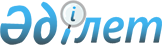 "Жергілікті қамту бойынша сараптама жүргізу қағидаларын бекіту туралы" Қазақстан Республикасы Инвестициялар және даму министрінің 2018 жылғы 29 тамыздағы № 614 бұйрығына өзгерістер енгізу туралы
					
			Күшін жойған
			
			
		
					Қазақстан Республикасы Индустрия және инфрақұрылымдық даму министрінің 2019 жылғы 30 шілдедегі № 573 бұйрығы. Қазақстан Республикасының Әділет министрлігінде 2019 жылғы 5 тамызда № 19194 болып тіркелді. Күші жойылды - Қазақстан Республикасы Индустрия және инфрақұрылымдық даму министрінің м.а. 2022 жылғы 11 мамырдағы № 261 бұйрығымен.
      Ескерту. Күші жойылды - ҚР Индустрия және инфрақұрылымдық даму министрінің м.а. 11.05.2022 № 261 (алғашқы ресми жарияланған күнінен кейін күнтізбелік он күн өткен соң қолданысқа енгізіледі) бұйрығымен. 
      БҰЙЫРАМЫН:
      1. "Жергілікті қамту бойынша сараптама жүргізу қағидаларын бекіту туралы" Қазақстан Республикасы Инвестициялар және даму министрінің 2018 жылғы 29 тамыздағы № 614 бұйрығына (Нормативтік құқықтық актілердің мемлекеттік тіркеу тізілімінде № 17410 болып тіркелген, 2018 жылғы 9 қазанда Қазақстан Республикасының Нормативтік құқықтық актілерінің эталондық бақылау банкінде жарияланған) мынадай өзгерістер енгізілсін:
      кіріспе мынадай редакцияда жазылсын:
      "2015 жылғы 29 қазандағы Қазақстан Республикасы Кәсіпкерлік кодексінің 100-бабы 2-тармағының 5) тармақшасына, "Мемлекеттік статистика туралы" 2010 жылғы 19 наурыздағы Қазақстан Республикасы Заңының 16-бабының 3-тармағының 2) тармақшасына сәйкес" БҰЙЫРАМЫН:";
      көрсетілген бұйрықпен бекітілген Жергілікті қамту бойынша сараптама жүргізу қағидаларында:
      1-тармақ мынадай редакцияда жазылсын: 
      "1. Осы Жергілікті қамту бойынша сараптама жүргізу қағидалары (бұдан әрі – Қағидалар) 2015 жылғы 29 қазандағы Қазақстан Республикасы Кәсіпкерлік кодексінің 100-бабы 2-тармағының 5) тармақшасына сәйкес әзірленген және индустриялық-инновациялық жобаларға жергілікті қамту бойынша сараптама жүргізу тәртібін айқындайды."; 
      көрсетілген Қағидаларға 1 және 2-қосымшалар осы бұйрыққа 1 және 2-қосымшаларға сәйкес жаңа редакцияда жазылсын.
      2. Қазақстан Республикасы Индустрия және инфрақұрылымдық даму министрлігінің Индустриялық даму және өнеркәсіптік қауіпсіздік комитеті заңнамада белгіленген тәртіппен: 
      1) осы бұйрықты Қазақстан Республикасы Әділет министрлігінде мемлекеттік тіркеуді;
      2) осы бұйрық мемлекеттік тіркелген күнінен бастап күнтізбелік он күн ішінде қазақ және орыс тілдерінде Қазақстан Республикасы Нормативтік құқықтық актілерінің эталондық бақылау банкіне ресми жариялау және енгізу үшін "Қазақстан Республикасының Заңнама және құқықтық ақпарат институты" шаруашылық жүргізу құқығындағы республикалық мемлекеттік кәсіпорнына жіберуді; 
      3) осы бұйрықты Қазақстан Республикасы Индустрия және инфрақұрылымдық даму министрлігінің интернет-ресурсында орналастыруды қамтамасыз етсін.
      3. Осы бұйрықтың орындалуын бақылау жетекшілік ететін Қазақстан Республикасының Индустрия және инфрақұрылымдық даму вице-министріне жүктелсін.
      4. Осы бұйрық алғашқы ресми жарияланған күнінен кейін күнтізбелік он күн өткен соң қолданысқа енгізіледі.
       "КЕЛІСІЛДІ"
      Қазақстан Республикасы
      Ұлттық экономика министрлігі
      Статистика комитеті Индустриялық-инновациялық қызмет субъектісінің индустриялық-инновациялық жобасын іске асыру кезінде пайдаланылатын тауарлардың, жұмыстар мен көрсетілетін қызметтердің жалпы құнынан тауарларда, жұмыстар мен көрсетілетін қызметтерде белгіленген жергілікті өндірілу үлесінің құны туралы ақпарат
      Индекс: ЖӨҮҚ 1
      Кезеңділігі: келіп түсуі қарай
      Ақпарат ұсынатын тұлғалар тобы / қайда беріледі: Қазақстан Республикасы Үкіметінің 2016 жылғы 27 қаңтардағы № 32 қаулысымен бекітілген индустрия-инновациялық қызмет субъектілері жобаларды индустрияландыру картасына және өңірлердің кәсіпкерлікті қолдау картасына енгізу үшін индустриялық-инновациялық қызметті мемлекеттік қолдау саласындағы уәкілетті органға жергілікті қамту бойынша сараптама жүргізу үшін уәкілетті орган жергілікті қамтуды дамыту саласындағы ұлттық институтқа жіберетін ақпаратты ұсынады
      Есептік кезең: келіп түсуі қарай
      Индустриялық-инновациялық қызмет субъектілерінің атауы ____________________
      Мекенжайы_______________________________________
      Телефоны ________________________________________
      Электрондық почта мекенжайы_______________________
      Орындаушы_________________________________________
      тегі, аты және әкесінің аты (бар болған жағдайда)___________қолы, телефон
      Басшы немесе оның міндетін атқарушы адам________________
      тегі, аты және әкесінің аты (бар болған жағдайда)_____________қолы
      Мөрдің орны (жеке кәсіпкерлік субъектілері болып табылатын тұлғалардан қоспағанда)
      Ескертпе: аббревиатуралардың толық жазылуы:
      ТЖҚ - тауарлар, жұмыстар, көрсетілетін қызметтер
      ӨСЖ - өнімнің статистикалық жіктеуіші
      ҚҚС - қосылған құн салығы 
      Ескертпе: Осы нысанды толтыру бойынша түсініктеме қосымшада келтірілген. (ЖӨҮҚ 1, келіп түсуі қарай) әкімшілік деректерді жинауға арналған нысанды толтыру бойынша түсіндірме
      Индустриялық-инновациялық қызмет субъектісінің индустриялық-инновациялық жобасын іске асыру кезінде пайдаланылатын тауарлардың, жұмыстар мен көрсетілетін қызметтердің жалпы құнынан тауарларда, жұмыстар мен көрсетілетін қызметтерде белгіленген жергілікті өндірілу үлесінің құны туралы ақпаратпен толтыру мынадай тәртіппен жүзеге асырылады: 
      1. 1-бағанда сатып алынатын тауарлардың, жұмыстардың немесе көрсетілетін қызметтің атауы көрсетіледі;
      2. 2-бағанда сатып алынатын тауардың, жұмыстың немесе көрсетілетін қызметтің атауы және қысқаша (қосымша) сипаттамасы (техникалық шарттары, қасиеттері және сипаттамалары) көрсетіледі;
      3. 3-бағанда өнімнің (тауарлар мен көрсетілетін қызметтердің) статистикалық жіктеуішіне сәйкес 10 таңба деңгейінде тауардың, жұмыстың немесе көрсетілетін қызметтің коды көрсетіледі. (Кеңес мақұлдаған Тәүелсіз Мемлекеттер Достастығы статистикалық қызметтерінің басшылары 1998 жылғы 11-16 қазан 16-отырыста және өзгертіліп 1999 жылғы 14-17 мамырдың 17-ші отырыста) 2000 жылға арналған жұмыс бағдарламасының әдіснамалық жұмыстарының 5.1-тармағына сәйкес өнімнің (тауарлар мен көрсетілетін қызметтердің) сыныптауыштарға жіктеуіші Тәүелсіз Мемлекеттер Достастығы статистикалық комитетімен әзірленді және www.cіsstat.com/class/razdel/skp2006_c.pdf интернет-ресурсына орналастырылған;
      4. 4-бағанда тауардың өлшем бірлігі көрсетіледі. Баған жұмыстар, көрсетілетін қызметтер бойынша толтырылмайды;
      5. 5-бағанда тауардың көрсетілген өлшем бірлігіне сәйкес заттай көріністе тауарды сатып алудың жоспарланған көлемі көрсетіледі. Баған жұмыстар, көрсетілетін қызметтер бойынша толтырылмайды;
      6. 6-бағанда қосылған құн салығын ескере отырып, тауарларды, жұмыстарды немесе көрсетілетін қызметтерді сатып алудың жоспарланған сомасы көрсетіледі, мың теңгемен (жүздік үлестері бар сан);
      7. 7-бағанда жоспарланған өнім берушілер көрсетіледі;
      8. 8-бағанда тауарды, жұмысты немесе көрсетілетін қызметтің өнім беруші елі көрсетіледі;
      9. 9-бағанда тауарды, жұмысты немесе көрсетілетін қызметтің өнім беруші елінің коды, мемлекеттік сыныптауыштарға сәйкес ҚР МЖ 06 ИСО 3166.1-2001 "Елдердің және олардың әкімшілік-аумақтық бөлімшелерінің атауларын белгілеуге арналған кодтар. 1-бөлік. Ел коды", ҚР МЖ 06 ИСО 3166.2-2001 "Елдердің және олардың әкімшілік-аумақтық бөлімшелерінің атауларын белгілеуге арналған кодтар. 2-бөлік. Елдердің әкімшілік-аумақтық бөлімшелерінің кодтары", ҚР МЖ 06 ИСО 3166.3-2001 "Елдердің және олардың әкімшілік-аумақтық бөлімшелерінің атауларын белгілеуге арналған кодтар. 3-бөлік. Елдердің кодтары сыныптауыштарға көрсетіледі";
      10. 10-бағанда жергілікті қамтудың болжамды үлесі көрсетіледі, %. Жалпы еңбекақы төлеу қорынан индустриялық-инновациялық қызмет субъектісінің индустриялық-инновациялық жобасына тартылған Қазақстан Республикасы азаматтарына еңбекақы төлеу құны туралы ақпарат
      Индекс: ЕТҚРА 1
      Кезеңділігі: келіп түсуі қарай
      Ұсынылатын тұлғалар тобы / қайда беріледі: Қазақстан Республикасы Үкіметінің 2016 жылғы 27 қаңтардағы № 32 қаулысымен бекітілген. индустриялық-инновациялық қызмет субъектілері. Жобаларды индустрияландыру картасына және өңірлердің кәсіпкерлікті қолдау картасына енгізу үшін индустриялық-инновациялық қызметті мемлекеттік қолдау саласындағы уәкілетті органға жергілікті қамту бойынша сараптама жүргізу үшін. уәкілетті орган жергілікті қамтуды дамыту саласындағы ұлттық институтқа жіберетін ақпаратты ұсынады
      Есепті кезең: келіп түсуіне қарай
      Индустриялық- инновациялық жобаның атауы 
      ______________________________________________________________ 
      Индустриялық- инновациялық жобаның мақсаты 
      _____________________________________________________________ 
      Индустриялық- инновациялық жобаның саласы 
      _____________________________________________________________ 
      Индустриялық-инновациялық жобада жұмыс істейтін жұмыскерлерге 
      жалпы еңбекақы төлеу қоры, мың теңгемен (ондық көрсеткіші бар сан) 
      _____________________________________________________________ 
      оның ішінде:
      Индустриялық-инновациялық жобада жұмыс істейтін 
      Қазақстан Республикасының азаматтарының еңбекақы төлеу қоры, 
      мың теңгемен 
      (ондық көрсеткіші бар сан) 
      ______________________________________________________________
      Индустриялық-инновациялық қызмет субъектілерінің атауы _____________________
      Мекенжайы_______________________________________
      Телефоны ________________________________________
      Электрондық почта мекенжайы_______________________
      Орындаушы_________________________________________
      тегі, аты және әкесінің аты (бар болған жағдайда___________қолы, телефон
      Басшы немесе оның міндетін атқарушы адам________________
      тегі, аты және әкесінің аты (бар болған жағдайда)_____________қолы
      Мөрдің орны (жеке кәсіпкерлер болып табылатын тұлғалардан қоспағанда)
      Ескертпе: Осы нысанды толтыру бойынша түсініктеме қосымшада келтірілген. (ЕТҚРА 1, келіп түсуі қарай) әкімшілік деректерді жинауға арналған нысанды толтыру бойынша түсіндірме
      Жалпы еңбекақы төлеу қорынан индустриялық-инновациялық қызмет субъектісінің индустриялық-инновациялық жобасына тартылған Қазақстан Республикасының азаматтарына еңбекақы төлеу құны туралы ақпаратты толтыру мынадай тәртіппен жүзеге асырылады: 
      1. 1-бағанда индустриялық- инновациялық жобаның атауы көрсетіледі;
      2. 2-бағанда индустриялық- инновациялық жобаның мақсаты көрсетіледі;
      3. 3-бағанда индустриялық- инновациялық жобаның саласы көрсетіледі;
      4. 4-бағанда индустриялық-инновациялық жобада жұмыс істейтін жұмыскерлерге жалпы еңбекақы төлеу қоры, мың теңгемен (ондық көрсеткіші бар сан) көрсетіледі;
      5. 5-бағанда индустриялық-инновациялық жобада жұмыс істейтін Қазақстан Республикасының азаматтарының еңбекақы төлеу қоры, мың теңгемен (ондық көрсеткіші бар сан) көрсетіледі.
      Ескертпе:
      Жалақы қорына: 
      1) тарифтік мөлшерлер және лауазымдық айлықақы бойынша есептелген жалақы:
      ұйымда қабылданған еңбекақы төлеу нысандары мен жүйелеріне қарамастан, қызметкерлерге орындалған жұмыс немесе жұмыс істеген уақыты үшін тарифтік мөлшерлер, лауазымдық айлықақы бойынша, кесімді бағалар бойынша, кірістен пайызбен және үлеспен есептелген жалақы; 
      тарифтік мөлшерлер мен лауазымдық жалақыларына үстемеақылар (еңбек сіңірген жылдары, жұмыс өтілі, кәсіби шеберлігі, ғылыми дәрежесі, дипломатиялық дәрежесі және басқалар үшін); 
      лауазымдарды қоса атқарғаны (қызмет көрсету аймағын кеңейту) немесе уақытша болмаған қызметкердің міндеттерін орындағаны үшін, өзінің негізгі жұмысынан босатылмай қосымшаақы сомалары;
      газеттер, журналдар және өзге де бұқаралық ақпарат құралдары редакциялары қызметкерлерінің тізімдік құрамында тұратын қызметкерлерге қаламақы; 
      жұмыспен қамту мәселелері жөніндегі уәкілетті органмен өзара іс-қимыл негізінде ұйымда жұмыс істеуге тартылған адамдарға орындалған жұмыс үшін есептелген сомалар; 
      әскери қызметшілер мен ішкі істер органдарының қызметкерлеріне олардың әскери қызмет міндеттерін атқаруына байланысты алатын төлемдердің барлық түрлері; 
      ұйым қызметкерлерінің тізімдік құрамында жоқ (басқа ұйымдардан қоса атқару бойынша жұмысқа қабылданған) тұлғалардың еңбегіне ақы төлеу.
      2) біржолғы төлемдер мен сыйлықақылар:
      ай сайынғы сыйлықақылар (тұрақты сипаттағы оларды төлеу көзінен тәуелсіз); 
      төлем көзінен тәуелсіз біржолғы (бір рет берілетін) сыйлықақылар; 
      біржолғы сыйақылар (еңбек сіңірген жылдары, жұмыс өтілі, кәсіби шеберлігі, ғылыми дәрежесі, дипломатиялық дәрежесі және басқалар үшін); 
      тоқсан, жартыжыл, жыл ішіндегі жұмыс қорытындылары бойынша сыйақылар;
      жыл сайынғы демалыста сауықтыруға арналған жәрдемақы (демалысқа материалдық көмек);
      мерекелік және мерейтойлық күндерге байланысты біржолғы көтермелеу төлемдері;
      бір ұжымдық шарттармен немесе жұмыс берушінің актілерімен белгіленген басқа да төлемдер мен көтермелеулер. 
      3) жұмыс режиміне және еңбек шарттарына байланысты өтемақы мен төлемдер: 
      экологиялық апат және радиациялық қатер аймақтарында тұрғаны үшін төлемдер; 
      еңбек жағдайлары үшін қосымша ақылар (ауыр дене жұмыстары мен еңбек жағдайлары зиянды жұмыстардағы, сондай-ақ ерекше еңбек жағдайлары үшін);
      түнгі жұмыс үшін төлемдер; 
      демалыс және мереке (жұмыс істемейтін) күндеріндегі жұмысқа ақы төлеу;
      мерзімнен тыс жұмысқа төлемақы;
      жерасты жұмыстарында тұрақты жұмыс істейтін қызметкерлерге олардың шахтада (кеніште) оқпаннан жұмыс орнына және кері қарай жүруінің нормативтік уақыты үшін қосымша ақы; 
      даладағы қызметкерлерге, геологиялық-барлау, топографиялық-геодезиялық және басқа дала жұмыстарында жұмыс істейтін жұмысшыларға үлес; 
      тұрақты жұмысы жолда өтетін немесе жүріп-тұру сипаты бар не қызметтік сапарлармен байланысты қызмет көрсететін учаскелер шегінде белгіленген мөлшерде ұжымдық шартта, еңбек шартында және (немесе) жұмыс берушінің еңбек келісімшарттарында белгіленген еңбекақыға, тәуліктіктің орнына компенсациялық төлемдер;
      әрбір күнтізбелік күн болғаны үшін вахталық кезеңде жұмыстарды жүргізу орындарында, жұмысқа төленетін жұмыстарды орындау кезінде, сондай-ақ көзделген жұмыс кестесіне сәйкес нақты күндері үшін төленеді орналасқан жерінен бастап ұйымның жұмыс орнына және кері қарай жолда. 
      4) жұмыс істемеген уақыт үшін ақы төлеу: 
      жыл сайынғы еңбек және қосымша еңбек демалысын төлеу, пайдаланылмаған демалыс үшін ақшалай өтемақы; 
      жұмыстағы арнайы үзілістерге ақы төлеу, он сегіз жасқа толмаған қызметкерлердің жеңілдікті сағаттарына ақы төлеу; 
      мемлекеттік немесе қоғамдық міндеттерді орындауға тартылған қызметкерлердің жұмыс уақытына ақы төлеу; 
      қызметкердің кінәсінен болмаған тұрып қалуларға төлемақы; 
      толық емес жұмыс уақытында мәжбүрлі жұмыс істегендерге ұйымның қаражаты есебінен қызметкерлерге төленетін сомалар; 
      білім беру ұйымдарында жұмыстан қол үзіп біліктілігін арттыру және қайта даярлау үшін жіберілген қызметкерлерге негізгі жұмыс орны бойынша жұмыс уақытына ақы төлеу.
					© 2012. Қазақстан Республикасы Әділет министрлігінің «Қазақстан Республикасының Заңнама және құқықтық ақпарат институты» ШЖҚ РМК
				
      Қазақстан Республикасының Индустрия және инфрақұрылымдық даму министрі 

Р. Скляр
Қазақстан Республикасы
Индустрия және 
инфрақұрылымдық даму 
министрінің
2019 жылғы 30 шілдедегі
№ 573 бұйрығына
1-қосымшаЖергілікті қамту бойынша
сараптама жүргізу қағидаларына
1-қосымшаӘкімшілік деректерді жинауға
арналған нысан
Сатып алынатын ТЖКҚ атауы
Сатып алынатын ТЖКҚ-ның қысқаша сипаттамасы
ӨСЖ бойынша ТЖКҚ коды
Өлшем бірлігі
Заттай мәнде сатып алудың жоспарланған көлемі
ҚҚС-ты есепке алғанда, сатып алуға жоспарланған сома, мың теңге
Әлеуетті өнім берушілер
ТЖКҚ беруші елі
Ел коды
Жергілікті қамтудың болжамды үлесі, %
1
2
3
4
5
6
7
8
9
10
20__ жыл
20__ жыл
20__ жыл
20__ жыл
20__ жыл
20__ жыл
20__ жыл
20__ жыл
20__ жыл
Тауарлар
Жұмыстар
Көрсетілетін қызметтер
20__ жыл
20__ жыл
20__ жыл
20__ жыл
20__ жыл
20__ жыл
20__ жыл
20__ жыл
20__ жылИндустриялық-инновациялық 
қызмет субъектісінің 
индустриялық-инновациялық 
жобасын іске асыру кезінде 
пайдаланылатын тауарлардың, 
жұмыстар мен көрсетілетін 
қызметтердің жалпы құнынан 
тауарларда, жұмыстар мен 
көрсетілетін қызметтерде 
белгіленген жергілікті өндірілу 
үлесінің құны туралы ақпарат 
нысанына 
қосымшаҚазақстан Республикасы
Индустрия және 
инфрақұрылымдық даму 
министрінің
2019 жылғы 30 шілдедегі
№ 573 бұйрығына
2-қосымша Жергілікті қамту бойынша 
сараптама жүргізу қағидаларына
2-қосымшаӘкімшілік деректерді жинауға
арналған нысанЖалпы еңбекақы төлеу қорынан 
индустриялық-инновациялық 
қызмет субъектісінің 
индустриялық-инновациялық 
жобасына тартылған
 Қазақстан Республикасы
 азаматтарына еңбекақы төлеу 
құны туралы ақпарат туралы
ақпарат нысанына 
қосымша